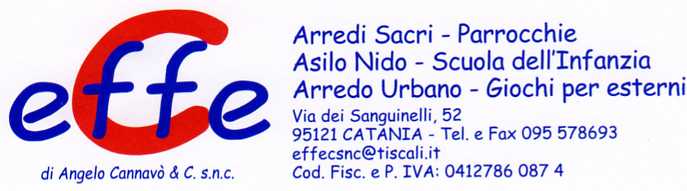 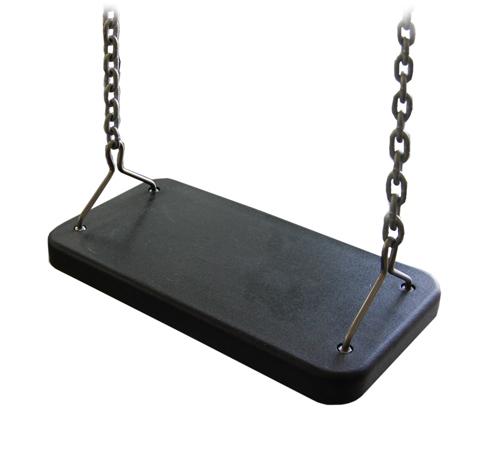 Descrizione:Seggiolino per altalena a tavoletta, in poliuretano,Dimensione 440x240x40 mm, comprensivo di catenea norma UNI EN1176.
Categoria: Seggiolini per altaleneCodice: EP30005